Philippians 2:16-30Do your Mum or Dad ever tell you to follow someones ‘good example?’Well, todays passage shows us three people following Jesus who set a super example.All of them have their eyes fixed on the ‘d_________ of C__________ (v16)What are they living for?_______________________________________________________________________________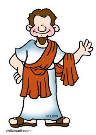 PAUL  - P_____________ out PastorCan you think of anything that once you’ve used it, it’s done, finished and can’t be used again?_______________________________________________________________________________Paul pours out his LIFE for the Philippians……..Even though that costs Paul a lot he keeps saying “ I am g_______ and rejoice all of y______”Paul’s life could be summed up in Acts 20:24 – look it up and write it out!______________________________________________________________________________________________________________________________________________________________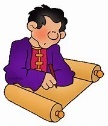 TIMOTHY – A caring co-workerPaul says about Timothy “I have __________________ like ______________”The wonderful thing about Timothy is that he takes a g_____________ interest in their w________. Can you think of some ways of caring for other Christian friends at the moment?______________________________________________________________________________________________________________________________________________________________Best of all Timothy is concerned about the w__________ of the g___________.He cares that the Philippians keep on following J___________ C______________.He’s also a willing learner, listening to and learning from Paul (v.22) How can I learn more about God………even when I’m not at Church?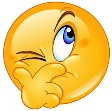 _______________________________________________________________________________________________________________________________________________________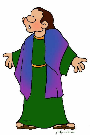 E__________________ a willing Messenger What job did Epaphroditus do for the Philippian Church? (look up Ch4:18)______________________________________________________________________________________________________________________________________________________________Was it easy? (v.30) _______________________________________________________________What nearly happened? ____________________________________________________________Paul calls him b______________ (v.25) and a f______________ w___________ and f__________ s_________! Epaphroditus didn’t grow up in a Christian home but now he’s on Team J_______!!Chapter finishes with a reminder………..v.29“H_____________ m________ l_____________ h________”